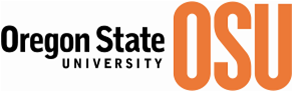 OUS CAMPUS COMPACT & OEIB ACHIEVEMENT COMPACT Assumptions: Each OUS institution will have a Board of Higher Education approved Campus Compact with OUS.  The Board of Higher Education will recommend that these Campus Compacts be adopted by the OEIB as the Institutional Achievement Compact. The Campus Compacts/ OEIB Achievement Compacts will include all of the measures in OUS’s Achievement Compact with the OEIB as well as institution specific measures based on institutional mission, capacity, array of programs, etc.Attainment of targets is contingent upon sufficient resources.Oregon State University Mission:As a land grant institution committed to teaching, research, and outreach and engagement, Oregon State University promotes economic, social, cultural and environmental progress for the people of Oregon, the nation and the world. This mission is achieved by producing graduates competitive in the global economy, supporting a continuous search for new knowledge and solutions, and maintaining a rigorous focus on academic excellence, particularly in the three Signature Areas: Advancing the Science of Sustainable Earth Ecosystems; Improving Human Health and Wellness; and Promoting Economic Growth and Social Progress. 1  Contributions to Community College and K-12 attainment goals2 Statewide Public Service (SWPS) ProgramsOutcomes 2010-20112011-12Target2012-13 TargetCompletion# of bachelor’s degrees awarded to Oregonians # of bachelor’s degrees awarded to underrepresented minority Oregonians# of bachelor’s degrees awarded to rural Oregonians# of advanced degrees awarded to Oregonians Total # of bachelors and advanced degrees awarded     OSU-Corvallis    OSU-Cascades CampusSix year graduation rate for all first-time, full-time freshmen and intra OUS transfer studentsQuality% of graduates unemployed in Oregon compared with the % of workforce unemployed in OregonEmployer satisfaction Alumni satisfactionHigh-achieving Oregon high school graduates (GPA>3.75) as percentage of first-year classLicensing revenue and # of invention disclosures for      University     Agriculture, Forestry, and Extension Service2% of undergraduate students who participate in experiential learning experiences (international/study abroad, research, internships, service learning)ConnectionsDegrees awarded in targeted workforce areas and meet state needsSTEM ProfessionsHealth ProfessionSTEM EducationAgriculture and Forestry2Research: Sponsored research expendituresAnnual grants and contracts expenditures per research faculty FTE for     University     Agriculture, Forestry, and Extension Service2# of Oregon residents and youth participants in activities sponsored by the OSU Extension Service per million dollars invested2# of students who complete internships/service learning or areengaged in some form of community based learning# of bachelor’s degrees awarded to  transfer students from Oregon community colleges1